DECLARAÇÃO DE RESPONSABILIDADE, AGRADECIMENTOS E TRANSFERÊNCIA DE DIREITOS AUTORAISDeclaro para fins legais acerca do manuscrito "Representações sociais da violência na perspectiva da adolescente" que1.     Contribuí substancialmente para a concepção e planejamento, e/ou análise e interpretação dos dados;2.     Contribuí significativamente na elaboração do rascunho e/ou na revisão crítica do conteúdo; 3.     Participei da aprovação da versão final do manuscrito;4.     Obtive permissão por escrito de todas as pessoas mencionadas nos Agradecimentos, as quais contribuíram substancialmente à realização deste manuscrito, mas não preencheram os critérios de autoria;5.     Caso não tenha incluído sessão de Agradecimentos, certifico que nenhuma pessoa fez qualquer contribuição substancial para sua confecção.6.     Atesto que, se solicitado, fornecerei ou cooperarei na obtenção e fornecimento de dados sobre os quais o artigo está baseado, para exame dos editores.7. Em caso de aprovação, concordo com a transferência dos direitos autorais referentes ao manuscrito, à Revista "Saúde & Transformação Social. O manuscrito e seu conteúdo se tornarão propriedade exclusiva da Revista, vedada qualquer produção, total ou parcial, em qualquer outra parte ou meio de divulgação, impressa ou eletrônica, sem prévia e necessária autorização dos responsáveis legais pela Revista.Divinópolis, 22 de outubro de 2021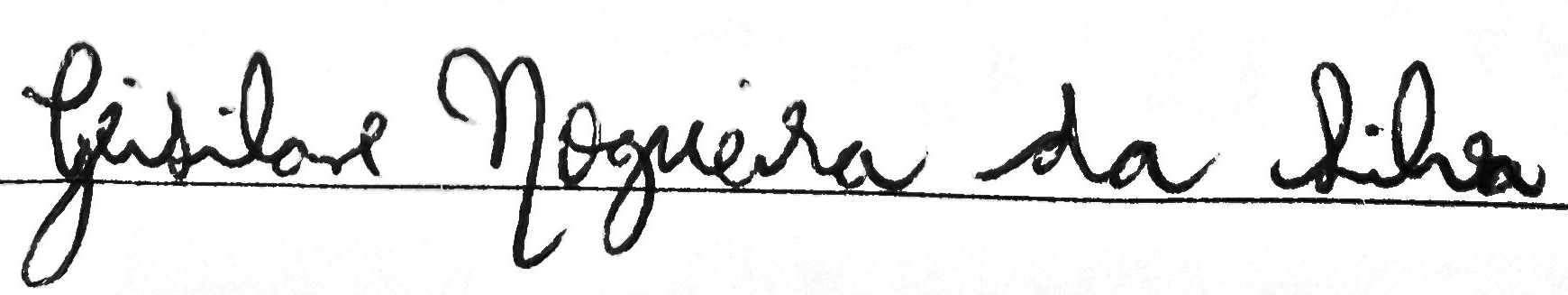 ________________________________________________Geisilane Nogueira da Silva________________________________________________Elaine Cristina Dias Franco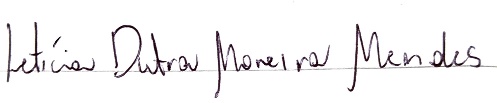 ________________________________________________Letícia Dutra Moreira Mendes